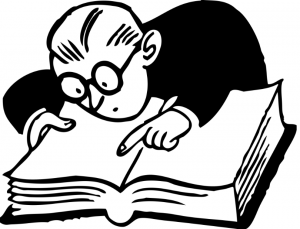 ★注音查字法：1、「書」的聲母是（　　），韻母是（　　），聲調是（　　）聲，它的部首是屬於（　　）部。2、「免」的聲母是（　　），介母是（　　），韻母是（　　），聲調是（　　）聲，它的部首是屬於（　　）部。3、「植」的聲母是（　　），聲調是（　　）聲，它的部首是屬於（　　）部。★部首查字法：1、「煮」的部首是（　　），除部首外共有（　　）劃，注音是（　　）。2、「黃」的部首是（　　），除部首外共有（　　）劃，注音是（　　）。3、「及」的部首是（　　），除部首外共有（　　）劃，注音是（　　）。